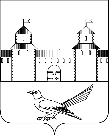 от 26.08.2016 № 1517-П    В соответствии с Бюджетным кодексом Российской Федерации, Федеральным законом от 06.10.2003 № 131-ФЗ «Об общих принципах организации местного самоуправления в Российской Федерации»,  руководствуясь статьями 32, 35, 40 Устава муниципального образования Сорочинский городской округ Оренбургской области, постановлением администрации Сорочинского   городского округа от  10.11.2015   № 529-п «Об утверждении  порядка разработки,  реализации  и оценки эффективности муниципальных программ  Сорочинского городского округа Оренбургской области», администрация Сорочинского городского округа Оренбургской области постановляет:        1. Внести     в постановление администрации города Сорочинска Оренбургской области от 11.10.2013 г.   № 322-п «Об утверждении   муниципальной программы «Энергоэффективность и развитие энергетики в городе Сорочинске на 2014-2016 годы» (в редакции постановлений от 20.12.2013 № 451-п, от 19.08.2014 № 288-п, от 25.09.2014 № 338-п, от 10.10.2014 № 358-п, от 01.09.2015 № 372-п, от 24.09.2015 № 429-п, от 12.10.2015 № 461-п, от 04.03.2016  № 232-п, от 25.05.2016 № 755-п, от 10.06.2016 № 846-п, от 29.07.2016 № 1322-п), следующие изменения:       1.1. В приложении № 2 «Перечень основных мероприятий муниципальной программы (подпрограммы)» к муниципальной программе «Энергоэффективность и развитие энергетики в Сорочинском городском округе на 2014-2018 годы» в основном мероприятии 1.2. «Осуществление технических мер по энергосбережению и повышению энергоэффективности» пункты 2.6. и 2.7. изложить в следующей редакции:       2.  Контроль за исполнением настоящего постановления возложить на заместителя главы администрации городского округа по экономике и управлению имуществом -  Павлову Е.А.       3. Постановление вступает в силу после официального опубликования.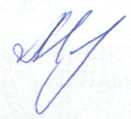 Глава муниципального образования           Сорочинский городской округ                                                                                       Т.П.МелентьеваРазослано: в дело, прокуратуре, отделу по экономике, управлению образования, отделу по культуре и искусству, управлению  ЖКХ, хоз.группе по обслуживанию органов местного самоуправления, управлению финансов, информационный бюллетень, Кузнецову В.Г. Администрация Сорочинского городского округа Оренбургской областиП О С Т А Н О В Л Е Н И Е О внесении изменений в постановление администрации города Сорочинска Оренбургской области от 11.10.2013 года № 322-п «Об утверждении муниципальной программы «Энергоэффективность и развитие энергетики в городе Сорочинске на 2014-2016 годы» (в редакции постановлений от 20.12.2013 № 451-п, от 19.08.2014 № 288-п, от 25.09.2014 № 338-п, от 10.10.2014 № 358-п, от 01.09.2015 № 372-п, от 24.09.2015 № 429-п, от 12.10.2015 № 461-п, от 04.03.2016  № 232-п, от 25.05.2016 № 755-п, от 10.06.2016 № 846-п, от 29.07.2016 № 1322-п)2.6.Мероприятие 1.2.6. «Поверка счетчиков тепловой энергии»Специализированные организации2016 год2018 годсоздание условий по снижению потерь теплоносителейснижение эффективности реализуемых мероприятий в области энергосбережения и повышения энергетической эффективностиснижение удельного расхода тепловой энергии2.7.Мероприя-тие 1.2.7. «Поверка газовых счетчиков»Специализированные организации2016 год2018 годПодтвержде-ние требованиям соответствия; продление сроков эксплуатации приборов учета природного газаснижение эффективности реализуемых мероприятий в области энергосбережения и повышения энергетической эффективностиснижение удельного расхода природного газа на снабжение учреждении образования